BEGIN PROPOSAL HEREBudget Worksheet (Postdoc submit Excel worksheet)Introduction (Resubmissions only)Research Plan (maximum 3 pages)Specific Aims Relevance to Child HealthBackground and SignificancePreliminary Studies (if available)Research Design and MethodsCategory JustificationCategory I and IV: Career Development Category II: Justification for New IdeaCategory III: Justification for Bridge FundingPotential Pitfalls and Contingency PlansFuture StepsAppendix (Figures and References) (maximum 3 pages)Supporting DocumentsMentoring Plan (required for Instructors, Assistant Professors, and Postdocs)NIH Biosketches (required)ApplicantPrimary MentorOther MentorsCo-InvestigatorsLetters of Support (required)Primary MentorOther MentorsCo-InvestigatorsCollaboratorsIRB Approval Letter (if applicable) Form Approved Through 6/30/2017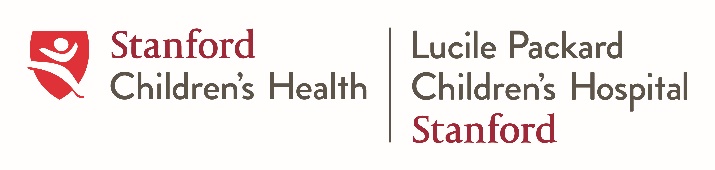 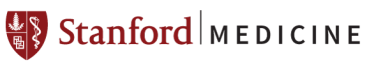 Form Approved Through 6/30/2017Form Approved Through 6/30/2017Form Approved Through 6/30/2017Form Approved Through 6/30/2017Form Approved Through 6/30/2017Form Approved Through 6/30/2017Form Approved Through 6/30/2017Stanford Child Health Research InstituteGrant and Postdoctoral Support ApplicationStanford Child Health Research InstituteGrant and Postdoctoral Support ApplicationStanford Child Health Research InstituteGrant and Postdoctoral Support ApplicationStanford Child Health Research InstituteGrant and Postdoctoral Support ApplicationStanford Child Health Research InstituteGrant and Postdoctoral Support ApplicationStanford Child Health Research InstituteGrant and Postdoctoral Support ApplicationStanford Child Health Research InstituteGrant and Postdoctoral Support ApplicationStanford Child Health Research InstituteGrant and Postdoctoral Support Application1. TITLE OF PROJECT (Do not exceed 100 characters, including spaces and punctuation.)1. TITLE OF PROJECT (Do not exceed 100 characters, including spaces and punctuation.)1. TITLE OF PROJECT (Do not exceed 100 characters, including spaces and punctuation.)1. TITLE OF PROJECT (Do not exceed 100 characters, including spaces and punctuation.)1. TITLE OF PROJECT (Do not exceed 100 characters, including spaces and punctuation.)1. TITLE OF PROJECT (Do not exceed 100 characters, including spaces and punctuation.)1. TITLE OF PROJECT (Do not exceed 100 characters, including spaces and punctuation.)1. TITLE OF PROJECT (Do not exceed 100 characters, including spaces and punctuation.)2. CATEGORY   Pilot Early Career   New Idea   Bridge Funding   Postdoc2. CATEGORY   Pilot Early Career   New Idea   Bridge Funding   Postdoc2. CATEGORY   Pilot Early Career   New Idea   Bridge Funding   Postdoc2. CATEGORY   Pilot Early Career   New Idea   Bridge Funding   Postdoc2. CATEGORY   Pilot Early Career   New Idea   Bridge Funding   Postdoc3. RESUBMISSION APPLICATION  No      Yes  If Yes,   1st    2nd3. RESUBMISSION APPLICATION  No      Yes  If Yes,   1st    2ndSubmission4. PRINCIPAL INVESTIGATOR 4. PRINCIPAL INVESTIGATOR 4. PRINCIPAL INVESTIGATOR 4. PRINCIPAL INVESTIGATOR 4. PRINCIPAL INVESTIGATOR RESEARCH MENTORS (List up to three)RESEARCH MENTORS (List up to three)RESEARCH MENTORS (List up to three)NAME (Last, first)         NAME (Last, first)         NAME (Last, first)         NAME (Last, first)         NAME (Last, first)         Primary Mentor Name:       Primary Mentor Name:       Primary Mentor Name:       DEGREE(S)       DEGREE(S)       DEGREE(S)       DEGREE(S)       DEGREE(S)       Name:      Name:      Name:      POSITION TITLE                                                   POSITION TITLE                                                   POSITION TITLE                                                   POSITION TITLE                                                   POSITION TITLE                                                   Name:      Name:      Name:      DEPARTMENT, DIVISION       DEPARTMENT, DIVISION       DEPARTMENT, DIVISION       DEPARTMENT, DIVISION       DEPARTMENT, DIVISION       CO-INVESTIGATORS (List up to three)CO-INVESTIGATORS (List up to three)CO-INVESTIGATORS (List up to three)TELEPHONE, SUNET ID, AND EMAIL ADDRESSTELEPHONE, SUNET ID, AND EMAIL ADDRESSTELEPHONE, SUNET ID, AND EMAIL ADDRESSTELEPHONE, SUNET ID, AND EMAIL ADDRESSTELEPHONE, SUNET ID, AND EMAIL ADDRESSName:      Name:      Name:      TEL:  SUNET ID:       SUNET ID:       SUNET ID:       Name:      Name:      Name:      EMAIL:  Name:      Name:      Name:      5. TOTAL CHRI COSTS REQUESTED (Must Match Budget Worksheet)Total Costs ($)          5. TOTAL CHRI COSTS REQUESTED (Must Match Budget Worksheet)Total Costs ($)          5. TOTAL CHRI COSTS REQUESTED (Must Match Budget Worksheet)Total Costs ($)          6.  HUMAN SUBJECTS RESEARCH       No      Yes6.  HUMAN SUBJECTS RESEARCH       No      Yes6.  HUMAN SUBJECTS RESEARCH       No      Yes6a. IRB APPROVED  No      Yes6a. IRB APPROVED  No      Yes7. DEPARTMENTAL FINANCIAL MANAGER TO BE NOTIFIED IF AWARD IS MADE7. DEPARTMENTAL FINANCIAL MANAGER TO BE NOTIFIED IF AWARD IS MADE7. DEPARTMENTAL FINANCIAL MANAGER TO BE NOTIFIED IF AWARD IS MADE7. DEPARTMENTAL FINANCIAL MANAGER TO BE NOTIFIED IF AWARD IS MADE7a. ORACLE FINANCIAL ORG CODE         (Ask Financial Manager for 4 capital letters (e.g. WXYZ)   7a. ORACLE FINANCIAL ORG CODE         (Ask Financial Manager for 4 capital letters (e.g. WXYZ)   7a. ORACLE FINANCIAL ORG CODE         (Ask Financial Manager for 4 capital letters (e.g. WXYZ)   7a. ORACLE FINANCIAL ORG CODE         (Ask Financial Manager for 4 capital letters (e.g. WXYZ)   Name:       Name:       Name:       Name:       8. BIOSTAT CONSULTATION          No      Yes8. BIOSTAT CONSULTATION          No      Yes8. BIOSTAT CONSULTATION          No      Yes8. BIOSTAT CONSULTATION          No      YesEmail:                   Phone:       Email:                   Phone:       Email:                   Phone:       Email:                   Phone:       8a.  SPECTRUM/OTHER         Spectrum     Pediatrics     QSU     Other8a.  SPECTRUM/OTHER         Spectrum     Pediatrics     QSU     Other8a.  SPECTRUM/OTHER         Spectrum     Pediatrics     QSU     Other8a.  SPECTRUM/OTHER         Spectrum     Pediatrics     QSU     Other9. SCH CLINICAL RESEARCH COORDINATOR SERVICES      No          Yes9. SCH CLINICAL RESEARCH COORDINATOR SERVICES      No          Yes9. SCH CLINICAL RESEARCH COORDINATOR SERVICES      No          Yes9. SCH CLINICAL RESEARCH COORDINATOR SERVICES      No          Yes9. SCH CLINICAL RESEARCH COORDINATOR SERVICES      No          Yes9. SCH CLINICAL RESEARCH COORDINATOR SERVICES      No          Yes9. SCH CLINICAL RESEARCH COORDINATOR SERVICES      No          Yes9. SCH CLINICAL RESEARCH COORDINATOR SERVICES      No          Yes10. PROJECT FUNDING STATUS (Check all that apply)10. PROJECT FUNDING STATUS (Check all that apply)10. PROJECT FUNDING STATUS (Check all that apply)10. PROJECT FUNDING STATUS (Check all that apply)10. PROJECT FUNDING STATUS (Check all that apply)10. PROJECT FUNDING STATUS (Check all that apply)10. PROJECT FUNDING STATUS (Check all that apply)10. PROJECT FUNDING STATUS (Check all that apply) Not funded                  Partially funded         Funding pending         Funding approved       Federal Industry                       Foundation                Mentored award          Departmental              Other Not funded                  Partially funded         Funding pending         Funding approved       Federal Industry                       Foundation                Mentored award          Departmental              Other Not funded                  Partially funded         Funding pending         Funding approved       Federal Industry                       Foundation                Mentored award          Departmental              Other Not funded                  Partially funded         Funding pending         Funding approved       Federal Industry                       Foundation                Mentored award          Departmental              Other Not funded                  Partially funded         Funding pending         Funding approved       Federal Industry                       Foundation                Mentored award          Departmental              Other Not funded                  Partially funded         Funding pending         Funding approved       Federal Industry                       Foundation                Mentored award          Departmental              Other Not funded                  Partially funded         Funding pending         Funding approved       Federal Industry                       Foundation                Mentored award          Departmental              Other Not funded                  Partially funded         Funding pending         Funding approved       Federal Industry                       Foundation                Mentored award          Departmental              Other11. KEYWORDS (Enter 3-5)      11. KEYWORDS (Enter 3-5)      11. KEYWORDS (Enter 3-5)      11. KEYWORDS (Enter 3-5)      11. KEYWORDS (Enter 3-5)      11. KEYWORDS (Enter 3-5)      11. KEYWORDS (Enter 3-5)      11. KEYWORDS (Enter 3-5)      12. Project Summary (Do not exceed 200 words) – to be written using terms that can be understood by a reviewer not familiar with your field.12. Project Summary (Do not exceed 200 words) – to be written using terms that can be understood by a reviewer not familiar with your field.12. Project Summary (Do not exceed 200 words) – to be written using terms that can be understood by a reviewer not familiar with your field.12. Project Summary (Do not exceed 200 words) – to be written using terms that can be understood by a reviewer not familiar with your field.12. Project Summary (Do not exceed 200 words) – to be written using terms that can be understood by a reviewer not familiar with your field.12. Project Summary (Do not exceed 200 words) – to be written using terms that can be understood by a reviewer not familiar with your field.12. Project Summary (Do not exceed 200 words) – to be written using terms that can be understood by a reviewer not familiar with your field.12. Project Summary (Do not exceed 200 words) – to be written using terms that can be understood by a reviewer not familiar with your field.